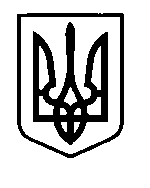 УКРАЇНАПрилуцька міська радаЧернігівська областьУправління освітиПро проведення І та участь у ІІ етапі Всеукраїнського конкурсу-захисту науково-дослідницьких робіт учнів-членів МАН України в 2023-2024 навчальному році              Відповідно до наказу Міністерства освіти і науки України                         від 01 листопада 2023 року № 1336 «Про проведення Всеукраїнського конкурсу - захисту науково-дослідницьких робіт учнів-членів Малої академії наук України у2023/2024 навчальному році», з метою духовного, творчого, інтелектуального розвитку учнівської молодіНАКАЗУЮ:Провести І етап Всеукраїнського конкурсу-захисту науково-дослідницьких робіт учнів – членів Малої академії наук України (далі – Конкурс) 22 січня та 24 січня (за потребою) 2024 року, дотримуючись Правил проведення
Всеукраїнського конкурсу-захисту науково-дослідницьких робіт учнів-членів Малої академії наук України, затверджених наказом Міністерства освіти і науки України від 08 лютого 2021 року № 147, зареєстрованим в Міністерстві юстиції України 05 квітня 2021 року за №441/36063, з дотриманням законодавства України в частині забезпечення заходів безпеки, пов’язаних із введенням правового режиму надзвичайного або воєнного стану в Україні.  Затвердити склад оргкомітету, журі І етапу Конкурсу (додається).Директорам закладів загальної середньої освіти:3.1.Забезпечити участь членів журі у проведенні І етапу Конкурсу відповідно до даного наказу.    3.2. Забезпечити подання конкурсних робіт  до кінця дня 19 січня 2024 року в управління освіти.Управлінню освіти міської ради:Забезпечити участь команди м. Прилуки у ІІ етапі Конкурсу, лютий 2024 року.Подати до оргкомітету ІІ етапу Конкурсу короткий інформаційно-аналітичний звіт про проведення І етапу Конкурсу, заявки та оформлені відповідно до умов проведення ІІ етапу Конкурсу, роботи учнів – переможців І етапу до 30 січня  2024 року Контроль за виконанням даного наказу залишаю за собою.В.о. начальника управління освіти			                 Т.М.ГУЛЯЄВАДодаток до наказууправління освітивід 06.12.2023 № 145Склад оргкомітету І етапу Всеукраїнського конкурсу-захистунауково-дослідницьких робіт учнів – членів МАН УкраїниГуляєва Т.М.– в.о.начальника управління освіти, голова оргкомітету.Члени оргкомітету:Сайко О.А.-  головний спеціаліст управління освіти;Рілова Л.О.- заступник директора з навчально-виховної роботи ЗЗСО І-ІІІ ступенів №6 (ліцей №6);Єлістратова Т.М.- заступник директор з навчально-виховної роботи  ліцею№5 імені Віктора  Андрійовича  Затолокіна;Гапон Н.В. – керівник  гуртка ОКПНЗ «Чернігівська МАН учнівської молоді», вчитель географії ЗЗСО І-ІІІ ст. №10 (ліцей №10).Додаток до наказууправління освітивід 06.12.2023 № 145Склад журі І етапу Всеукраїнського конкурсу-захисту науково-дослідницьких робіт учнів – членів МАН УкраїниВідділення математики, фізики і  астрономіїЗуб О.В. –  учитель математики Ліцею № 7, голова журі.Члени журі:Симиряко М.І. – учитель фізики ліцею  № 14;Тарасенко В.М. – учитель фізики ліцею № 5 імені Віктора Андрійовича Затолокіна;Тимошенко І.Л. – учитель математики ліцею № 5 імені Віктора Андрійовича Затолокіна;Відділення історії Горбунова Л.І. – спеціаліст  управління освіти, голова журі;Бабенко Т.М. – вчитель історії ліцею № 1 ім. Георгія Вороного, заступник голови журі.Члени журі:Юзвик Л.О. – вчитель історії і правознавства  ліцею  № 1 ім. Георгія Вороного;Куліненко Н.В. – вчитель історії ЗЗСО І-ІІІ ступенів №6 (Ліцею №6);Кобзиста Л.Б. – заступник директора,вчитель історії  ліцею №12.Відділення літературознавства, фольклористики та мистецтвознавстваСайко О.А.. – головний спеціаліст  управління освіти, голова журі;Іценко І.О. – заступник директора ЗЗСО І-ІІІ ступенів №6 (Ліцею №6), заступник голови журі.Члени журі:Макарійчук Н.М. – вчитель зарубіжної літератури  ліцею №14;Миколенко О.М.– вчитель  зарубіжної літератури  ЗЗСО І-ІІІ ступенів №7 (Ліцею №7);Парубець С.В.- вчитель зарубіжної літератури ліцею №9;Єлістратова Т.М.- заступник директора, вчитель зарубіжної літератури ліцею  №5 імені Віктора Андрійовича Затолокіна.Відділення ФілологіїСайко Л.А – головний спеціаліст , голова журі.Павлова Н.І. – головний спеціаліст, заступник  голови журі.Члени журі:Забула Л.В. – учитель англійської мови   гімназії № 3 імені Сергія Гордійовича Шовкуна;Ромець Л.В. – вчитель англійської мови ліцею № 5 імені Віктора Андрійовича Затолокіна;3.Чала С.В. – вчитель англійської мови  ЗЗСОШ І-ІІІ ст. № 6  (ліцей №6);4.Лоза Н.В.-  вчитель української мови та літератури ліцею №5 імені Віктора Андрійовича Затолокіна;5. Скиба Н.В. – вчитель української мови та літератури літератури  ЗЗСО І-ІІІ ступенів №7 (Ліцею №7);6. Симиряко О.Ю. – вчитель  української мови та літератури ліцею.№14.Відділення екології, аграрних наук, хімії та біологіїХодоса В.П. – керівник біологічного гуртка ОКПНЗ «Чернігівська МАН учнівської молоді», вчитель біології  ліцею № 12, голова журі.Члени журі:Ворона К.М. – вчитель біології ліцею № 2;Скорина Т.В.– вчитель біології ліцею №9;Відділення наук про Землю та відділення економікиГапон Н.В. – керівник географічного гуртка ОКПНЗ «Чернігівська МАН учнівської молоді», вчитель географії ЗЗСО І-ІІІ ступенів №10 (Ліцею № 10), голова журі.Члени журі:Рілова Л.О. –  заступник директора з навчально-виховної роботи ЗЗСО І-ІІІ ступенів №6 (Ліцею №6);Газарян Л.І. – вчитель географії  ліцею № 1 ім. Георгія Вороного;Гребінь В.М. – вчитель географії ліцею№9;Відділення   Інформаційних технологійЛіпін В.П. – учитель інформатики ліцею № 1 ім. Георгія Вороного, голова журі.Члени журі: Бондаренко А.О. – учитель інформатики ліцею № 2;Бондаренко С.М. –  учитель інформатики ЗЗСО І-ІІІ ступенів №7 (Ліцею № 7);Бурдюг С.В.- учитель інформатики ЗЗСО І-ІІІ ст. № 6 (ліцей №6);Відділення філософії та суспільствознавстваГорбунова Л.І. – спеціаліст І категорії управління освіти, голова журі.Члени журі:Кожевнікова Т.М.- заступник директора з виховної роботи ліцею №5 імені Віктора  андрійовича Затолокіна;Коломійченко Л.М.- педагог-організатор ЗЗСО І-ІІІ ст. №7 (ліцей №7);Гриценко О.Є.-заступник директора з виховної роботи ліцею №1 ім. Георгія Вороного;Рудик Ж.М., заступник директора,вчитель історії ліцею №14. 06  грудня 2023 р.НАКАЗм. Прилуки  №  145